НАКАЗ01.10.2021                                                                                        № 325Про підсумки роботи з облікупродовження навчання тапрацевлаштування випускників9, 11-х класів 2021 року На виконання ст. 53 Конституції України, законів України «Про освіту», «Про повну загальну середню освіту», «Про охорону дитинства», «Про зайнятість населення», «Про соціальну роботу з сім’ями, дітьми та молоддю», «Про місцеве самоврядування в Україні», наказу Департаменту освіти Харківської міської ради від 23.04.2021 №106 «Про проведення обліку продовження навчання та працевлаштування випускників 9-х, 11(12)-х класів 2021 року», наказу Управління освіти адміністрації Основ’янського району Харківської міської ради від 29.04.2021 №55 «Про проведення обліку продовження навчання та працевлаштування випускників 9-х, 11(12)-х класів 2021 року», наказу Харківської гімназії №12 Харківської міської ради Харківської області від 30.04.2021 №158 «Про проведення обліку продовження навчання та працевлаштування випускників 9-х, 11-го класів Харківської гімназії №12 2021 року» та з метою контролю за здобуттям учнями повної середньої освіти підведено підсумки роботи Харківської гімназії №12 щодо продовження навчання та працевлаштування випускників 9-х та 11-х класів 2021 року У 2020/2021 навчальному році у Харківській гімназії №12 було 184 випускників 9, 11-х класів. З них 9-А клас закінчило 34 учні, 9-Б – 32 учні, 9-В -30 учнів, 11-А – 28 учнів, 11-Б – 32 учні, 11-В – 28 учнів.Серед випускників 9-х класів 96 осіб продовжили навчання у закладах освіти різного типу (100%). Разом з тим, серед випускників 9-х класів у 2020/2021 навчальному році зріс відсоток учнів, які продовжили навчання у закладах загальної середньої освіти (71%) та, відповідно, зменшився відсоток випускників, що продовжили навчання у закладах фахової передвищої освіти  (18%).  Відсоток випускників, що продовжили навчання у закладах професійної технічної освіти збільлився  на 3% порівняно з 2019/2020 навчальним роком.Усі випускники 11-го класу продовжили подальше навчання у закладах освіти ІІІ-ІV рівня акредитації.Усі випускники 11-го класу продовжили подальше навчання у закладах освіти ІІІ-ІV рівня акредитації.Із загальної кількості випускників 9, 11-х класів (184 особи) продовжили навчання у закладах освіти різного типу 100% випускників. У 2017/2018 навчальному році цей показник складав 99% (1 учень помер), у 2020/2021, 2019/2020, 2018/2019, 2016/2017 навчальному році цей показник складав 100%.Стан роботи педагогічного колективу щодо продовження навчання та працевлаштування випускників 9-х та 11-х класів 2021 року  проаналізовано в аналітичній довідці (додається).Виходячи з наведеного вище,НАКАЗУЮ:Заступнику директора з навчально-виховної роботи Березіній І.В.:1.1. Узагальнити попередню звітну інформацію про облік навчання і працевлаштування випускників 9-х та 11-х класів за встановленою формою.До 03.02.20221.2. Підготувати проект наказу «Про проведення обліку продовження навчання та працевлаштування випускників 9, 11-х класів 2021року».До 01.04.20221.3. Надати до управління освіти адміністрації Основ’янського району попередню інформацію про облік навчання і працевлаштування випускників 9-х та 11-го класів за встановленою формою. До 03.02.20221.4. Посилити контроль за правильністю, своєчасністю та достовірністю надання інформації про подальше місце навчання випускників.Квітень-вересень 2022 року2. Класним керівникам випускних класів 2020/2021 навчального року проаналізувати результати моніторингових досліджень на засіданні методичного об’єднання  класних керівників.Жовтень 2021 рокуКласним керівникам випускних класів 2021/2022 навчального року:Систематизувати роботу щодо подальшого навчання та працевлаштування випускників 9, 11-х класів Харківської гімназії №12.Упродовж 2021/2022 навчального рокуНадавати достовірну та у повному обсязі інформацію щодо подальшого навчання та працевлаштування випускників 9, 11-х класів Харківської гімназії №12.Упродовж 2021/2022 навчального рокуПроводити роз’яснювальну роботу серед батьківської громадськості щодо необхідності здобуття дітьми шкільного віку повної загальної середньої освіти та подальшого навчання та працевлаштування випускників 9-х, 11-х класів.Упродовж 2021/2022 навчального року Лаборанту гімназії Самотою Є.В. розмістити цей наказ на офіційному сайті гімназії.У день підписання наказуКонтроль за виконанням наказу залишаю за собою.Директор Харківської гімназії №12					Л.А. Калмичкова З наказом ознайомлені:Березіна І.В.Лукаш О.І.Олійник О.В.Петрик Н.М.Арутюнова О.О.Шишкова О.М.Нелєпа З.В.Борисенко Н.В.Сердюк В.В.Шморгун Т.М.Гнатченко Т.О.Самотой Є.В.Березіна І.В.Додаток  до наказу Харківської гімназії №12 Харківської міської ради Харківської області від _________2021 № ___Довідкапро підсумки роботи з обліку продовження навчання та працевлаштування випускників 9, 11-х класів 2021 рокуУ 2020/2021 навчальному році у Харківській гімназії №12 було 184 випускників 9, 11-х класів. З них 9-А клас закінчило 34 учні, 9-Б – 32 учні, 9-В- 30 учнів, 11-А – 28 учнів, 11-Б – 32 учні, 11-В -28 учнів. Серед випускників 9-х класів (96 осіб)  продовжили навчання у навчальних закладах різного типу (100%). 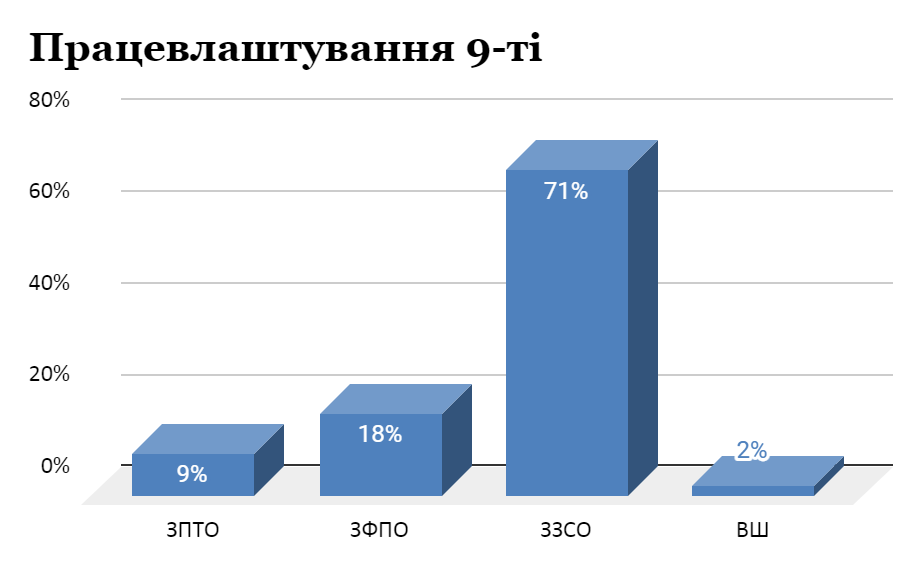 Усі випускники 11-х класів продовжили подальше навчання у навчальних закладах різного типу. 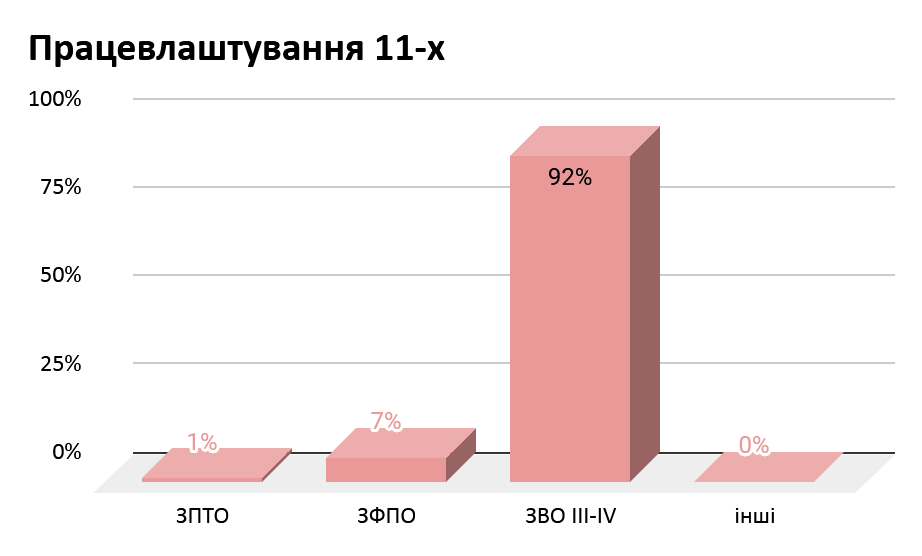 Проаналізувати результати подальшого навчання та працевлаштування у порівнянні з минулими навчальними роками допоможуть діаграми.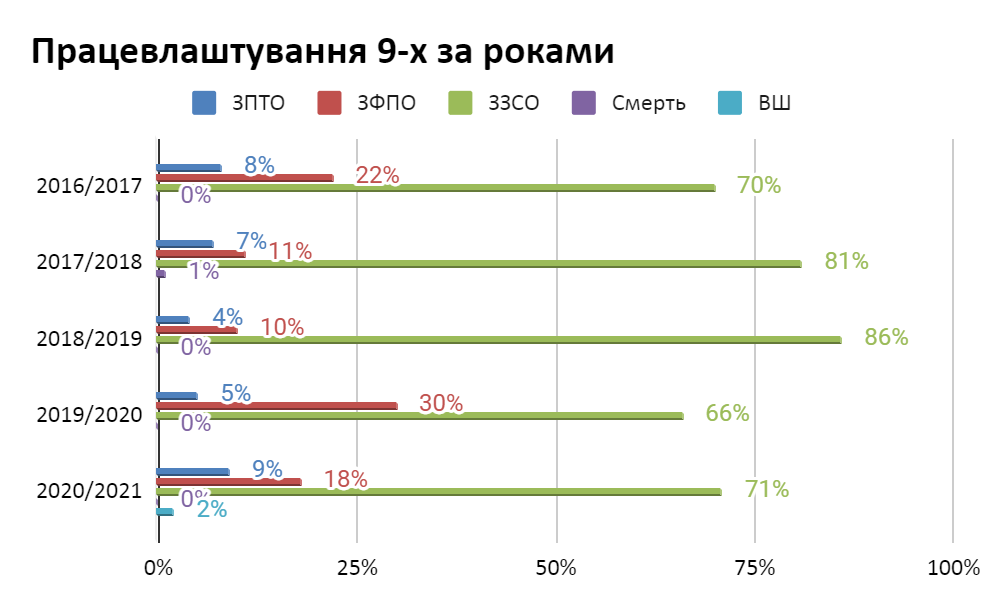              Серед випускників 9-х класів 96 осіб продовжили навчання у закладах освіти різного типу (100%). Разом з тим, серед випускників 9-х класів у 2020/2021 навчальному році зріс відсоток учнів, які продовжили навчання у закладах загальної середньої освіти (92%) та, відповідно, зменшився відсоток випускників, що продовжили навчання у закладах фахової передвищої освіти  (18%).  Відсоток випускників, що продовжили навчання у закладах професійної технічної освіти збільлився  на 3% порівняно з 2019/2020 навчальним роком.            Аналізуючи результати подальшого навчання та працевлаштування випускників 11-х класів, слід відмітити, що збільшився відсоток випускників, що продовжили навчання у закладах професійної технічної освіти (на 1%) та збільшився відсоток випускників, що продовжили навчання у закладах вищої освіти І-ІІ рівнів акредитації (на 7%). Зменшився відсоток учнів, що продовжили навчання у вищих навчальних закладах ІІІ-ІV рівнів акредитації (на 8%).           Із загальної кількості випускників 9, 11-х класів (184 особи) продовжили навчання у закладах освіти різного типу 100% випускників. У 2017/2018 навчальному році цей показник складав 99% (1 учень помер), у 2020/2021, 2019/2020, 2018/2019, 2016/2017 навчальному році цей показник складав 100%.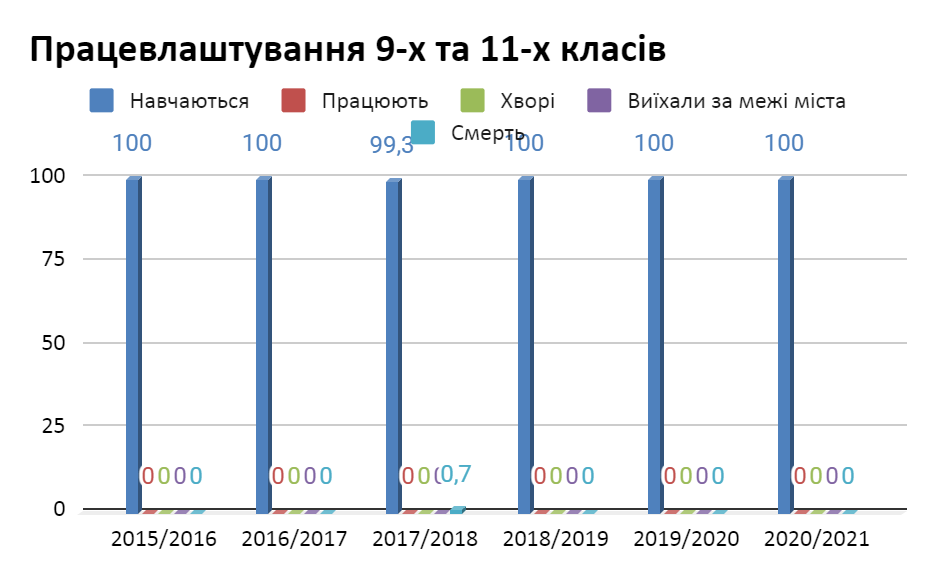 Питання обліку продовження навчання та працевлаштування випускників 9-х, 11-х класів знаходиться під постійним контролем з боку адміністрації гімназії. Однак в організації цього напряму роботи є певні проблеми. Так, недостатньо ретельно та відповідально класними керівниками випускних класів ведеться оформлення та надання інформації щодо подальшого навчання та працевлаштування випускників 9-х, 11-х класів Харківської гімназії №12. Враховуючи вищезазначене, рекомендується:Класним керівникам випускних класів 2021/2022 навчального року:. Систематизувати роботу щодо подальшого навчання та працевлаштування випускників 9, 11-х класів Харківської гімназії №12.Упродовж 2021/2022 навчального рокуНадавати достовірну та у повному обсязі інформацію щодо подальшого навчання та працевлаштування випускників 9, 11-х класів Харківської гімназії №12.Упродовж 2021/2022 навчального року1.3. Проводити роз’яснювальну роботу серед батьківської громадськості щодо необхідності здобуття дітьми шкільного віку повної загальної середньої освіти та подальшого навчання та працевлаштування випускників 9-х, 11-х класів.Упродовж 2021/2022 навчального рокуЗаступник директора з навчально-виховної роботи 			І.В. Березіна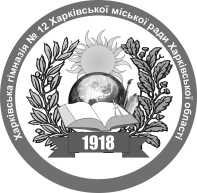 № п/пКласКількість учнівКласний керівник19-А34Сердюк  Вікторія  Юріївна29-Б32Шморгун Тетяна Миколаївна39-В30Гнатченко Тетяна Олександрівна411-А28Лукаш Оксана Іванівна511-Б32Петрик Наталія Миколаївна611-В28Олійник Ольга Володимирівна